SchnappschüsseWährend der Corona-Auszeit, musstest du ein paar Wochen zuhause verbringen. Du warst bestimmt sehr kreativ, um der Langweile zu entfliehen. Was hast du genau ausprobiert? Hast du etwas gebastelt oder mit deinen Eltern gekocht, ein Spiel erfunden oder ...?Suche dir 3 Aktivitäten aus, die du in diesen Wochen unternommen hast. Klebe jeweils ein Foto deiner Aktivität oder male ein Bild und beschreibe kurz, was du erlebt hast? (Wo? Wann? Mit wem? Was?) 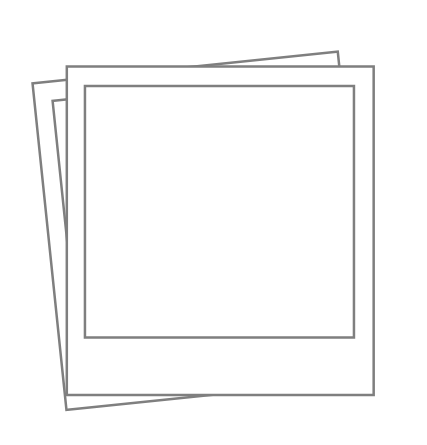 ________________________________________________________________________________________________________________________________________________________________________________________________________________________________________________________________________________________________________________________________________________________________________________________________________________________________________________________________________________________________________________________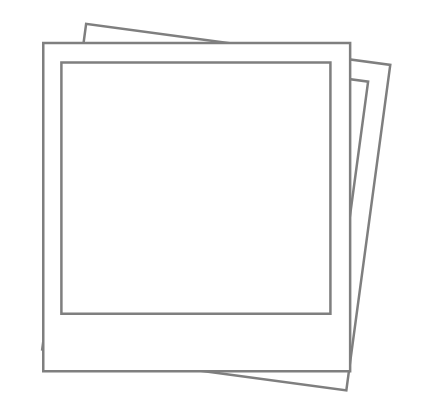 ____________________________________________________________________________________________________________________________________________________________________________________________________________________________________________________________